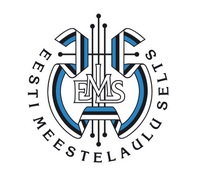 Poistekooride võistulaulmise juhend 2020Eesti Meestelaulu Selts korraldab IX poistekooride võistulaulmise  laupäeval, 11.aprillil 2020 Heino Ellri nimelises Tartu Muusikakoolis.Võistulaulmine toimub kuues erinevas kategoorias – A, B1, B2, C1, C2, ja D. Iga osavõtja koor valib ise endale sobiva kategooria, vastavalt kohustusliku  loo raskusastmele. Kunstilisel toimkonnal on õigus koori poolt valitud kategooriat muuta, kui see pole koori võimetele vastav. Minimaalne võistulaulmisel osaleva koori lauljate arv on 16. 
NB! Vajadusel on korraldajal / Eesti Meestelaulu Seltsi muusikalisel ja poistekoori toimkonnal õigus kategooriad ühendada või vajaliku hulga kooride puudumisel kategooriat mitte avada.A-kategooria (klassikaline poistesegakoor) Kohustuslik laul „Sääl igatsedes hilju…“ Riho Esko Maimets/ Ernst EnnoÜlejäänud repertuaar on vabal valikul. Ühe valitud laulu puhul võib kasutada ka instrumentaalsaadet. Kava pikkus koos kohustusliku lauluga on 9-12 minutit. B-kategooria (kolmehäälne poistekoor) 
B1- (SAB) Kohustuslik laul “Oh Eesti isamaa”Jaan Kappel/Ado Grenzstein Ülejäänud repertuaar vabal valikul, võib kasutada instrumentaalsaadet. Kava pikkus 9-12 minutit. B2 (SSA)Kohustuslik laul “Oh Eesti isamaa”Jaan Kappel/Ado Grenzstein Ülejäänud repertuaar vabal valikul, võib kasutada instrumentaalsaadet. Kava pikkus 9-12 minutit. C-kategooria (kahehäälne poistekoor)C1(stuudiod ja muusikakallakuga koolikoorid)Kohustuslik laul  “Kalamees naerab” süidist “Kuidas kalamehed elavad” eesti rahvaviisi järgi Gustav Ernesaks/ Juhan Smuul.Ülejäänud repertuaar vabal valikul, võib kasutada instrumentaalsaadet. Kava pikkus 6-9 minutit. C2 (tavakoolid)Kohustuslik laul “Kiigu, liigu laevukene” eesti rahvaviis/ Martin Körber.Ülejäänud repertuaar vabal valikul,võib kasutada instrumentaalsaadet. Kava pikkus 6-9 minutit.  D-kategooria (ühehäälne poistekoor) Kohustuslik laul “Virulaste tants” eesti rahvaviis järgi Tuudur Vettik/ Julius (Oengo) Oro. Osalevad lauljad kuni I klass kaasa arvatud. Ülejäänud repertuaar vabal valikul, võib kasutada instrumentaalseadet. Kava pikkus 6-9 minutit.  
Zürii
Võistulaulmist hindab 3-liikmeline žürii koosseisus: Soma Szabó (UNGARI) on rahvusvaheliselt tunnustatud Liszti auhinna võitnud Nyíregyháza Cantemuse Kooriinstituudi dirigent, juhatades seal segakoori, noortekoori ja poistekoori. Samuti on ta Banchieri Lauljate kunstiline juht. Oma kollektiividega on ta saavutanud mitmeid esikohti ja Grand Prix’sid rahvusvahelistel konkurssidel (Gorizia, Tolosa, Budapest, Cantonigros). Ta õpetab Nyíregyháza Muusikakeskkoolis ja Nyíregyháza Ülikoolis pedagoogikateaduskonnas. Ta on ka Szabolcsi sümfooniaorkestri dirigent. Ta on nõutud žüriiliige rahvusvahelistel koorikonkurssidel, viib sageli läbi koorijuhtimise, Kodály metoodika ja ansamblilaulmise meistriklasse ning töötubasid nii Euroopas kui ka USAs, Jaapanis, Hong Kongis ja Taiwanis.Tomas Ambrozaitis (LEEEDU) on õppinud Leedu Muusika- ja Teatriakadeemias 1996-2000, oma õpingud lõpetas ta Klaipeda Ülikooli kunstide teaduskonnas. Ta stažeeris Leipzigi Felix Mendelssohni nim Muusika- ja Teatriakadeemias Saksamaal. 2007. a lõpetas ta Leedu Muusika- ja Teatriakadeemias aspirantuuri.Alates 2011. a on ta Šiauliai Riikliku Kammerkoori Polifonija dirigent, alates 2013. a Klaipeda poistekoori Gintarėlis kunstiline juht ning al 2016 Klaipeda Riikliku Muusikateatri peadirigent.Maarja Soone (EESTI) töötab Vanalinna Hariduskolleegiumis koorijuhi, muusikaõpetaja ning koorijuhtimise eriala õpetajana. Ta juhatab Vanalinna Muusikamaja tütarlastekoori ning laste-ja mudilaskoori. Lisaks juhendab laste ja noorte soolo- ning ansamblilaulu. Alates 2003. a algusest töötab ta koormeistrina ka Rahvusooper Estonia Poistekooris. 
Maarja Soone on koorijuht-mentor, auhinnatud kooriühingu muusikatoimkonna poolt aasta nooreks dirigendiks 2007 a. ja aasta dirigent-muusikaõpetajaks 2009.a. 
Oma kooridega on Soone võitnud kõrget tunnustust Eestis ning rahvusvahelistel konkurssidel ja festivalidel Euroopas ja USA-s.  On olnud laulupidudel lastekooride dirigent (2007, 2009, 2011, 2014), valikühendkooride dirigent (2009), valiknais- ja -lastekooride dirigent (2014) ning lastekooride liigijuht (2014, 2019). Eesti Koorijuhtide Liidu liige (2007). 
Žürii töö ja hindamiskriteeriumid
1. Koore hindab viieliikmeline žürii, mille kaks liiget on väljapoolt Eestit. 
2. Žürii hindab 100 punkti süsteemis interpretatsiooni, intonatsioonilist täpsust, kava valikut/ülesehitust ja vokaali.
3. Žürii liikmed annavad iga võistelnud koori kohta kirjalikud kommentaarid, mille koor saab hiljemalt kahe kuu jooksul peale konkurssi.
4. Žürii võib igas kategoorias välja anda ühe I, II ja III preemia, millele kandideerivad koorid peavad koguma vastavalt 90-100, 80-89 ja 70-79 punkti 100-st. Žüriil on õigus kokkuleppel konkursi korraldajaga välja anda eripreemiaid ning preemiaid ümber jagada.
5. Kui koor ületab lubatud ajalimiiti rohkem kui 30 sekundit, annab iga ületatud minut 1 miinuspunkti koori keskmisest hindest. Sama kehtib lubatust lühema programmi korral.
6. Žürii otsus on lõplik ega kuulu vaidlustamisele.Preemiad:Võistulaulmise iga kategooria kolme paremat autasustatakse EMLS-i diplomi ja rahaliste preemiatega. Rahaliste preemiate suurused avalikustatakse hiljemalt jaanuar 2020.a.Registreerimise kord

Koori registreerimine konkursile kuni 21. oktoobrini 2019.a, mille kinnitab koori poolt tasutud konkursi osalustasu EMLS liikmele 50 EUR koori kohta (osaline toetus ruumide rendile, züriiliiikmete tasustamiseks ja üldiseks korralduseks) ja mitteliikmel 100 EUR koori koht.Osalustasu maksmine toimub EMLS-i poolt koostatud arve alusel, mis esitatakse koorile peale registreerimislehe täitmist. Osalevatel kooridel palume saata hiljemalt 29. veebruariks 2020.a.
- lühiannotatsiooni koorist ja dirigendist (kokku 1900-2600 tähemärki);
- trükikõlbuliku foto (min 1MB, jpg- või pdf-formaadis);
- esitamisele tulev kava Täpsem informatsioon:
Maret Alango tel:55561888; maret.alango@gmail.com
Marika Kuusik tel:5062765; marika.kuusik@emls.ee